Engaging Students Through DesignBANNER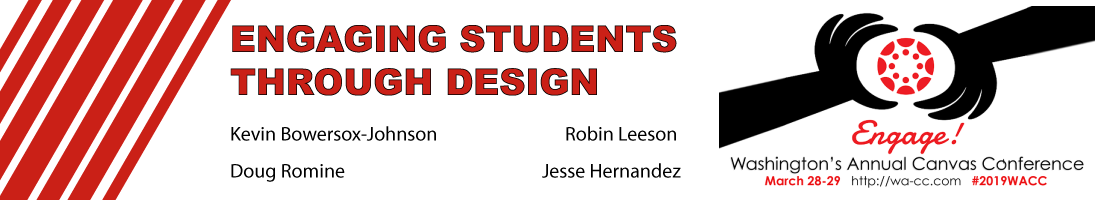 Banner Attributes1100 x 200 pixelsWidth = 100% of screen space (responsive)Example Code<img style="width: 100%;" src="https://canvas.seattlecentral.edu/courses/1779143/files/114407990/download" alt="Course Banner: Intermediate Canvas">Heading 2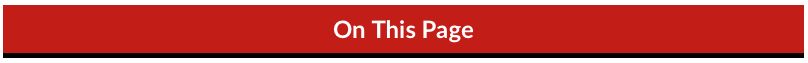 Heading 2 AttributesRed Background: #ca2017Solid Black Bottom Border: #000Width = 100% of screen space (responsive)Height = 48 pixelsLine-height = 200%White Text: #ffffffFont-Size: x-largeFont-weight: boldExample Code<h2 id="Navigation" style="margin: 20px 0 20px 0; border-bottom: 5px solid #000; width: 100%; height: 48px; text-align: center; line-height: 200%; font-size: x-large; font-weight: bold; background-color: #ca2017; color: #ffffff;">On This Page</h2>Button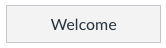 Button AttributesWidth = 125 pixelsMargins: Top: 5 pixels		Right: 5 pixels		Bottom: 5 pixels	Left: 5 pixelsGrey background: #f5f5f51 pixel, Solid Grey Border: #c7cdd1Example Code<a id="Welcome_button" style="width: 125px; margin: 5px 5px 5px 0; background: #f5f5f5; color: #2d3b45; border: 1px solid; border-color: #C7CDD1; display: inline-block; position: relative; padding: 8px 14px; margin-bottom: 0; font-size: 1rem; line-height: 20px; text-align: center; vertical-align: middle; cursor: pointer; text-decoration: none; overflow: hidden;" href="#Welcome">Welcome</a>Content Container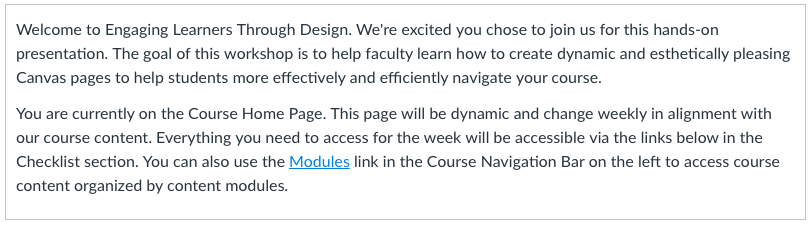 Button Attributes1 pixel, Solid Grey Border: #cccExample Code<div id="Welcome_Container" style="padding: 0px 10px 10px 10px; border: solid #ccc 1px; overflow: hidden;"><p>Welcome to Engaging Learners Through Design. We're excited you chose to join us for this hands-on presentation. The goal of this workshop is to help faculty learn how to create dynamic and esthetically pleasing Canvas pages to help students more effectively and efficiently navigate your course.</p></div>